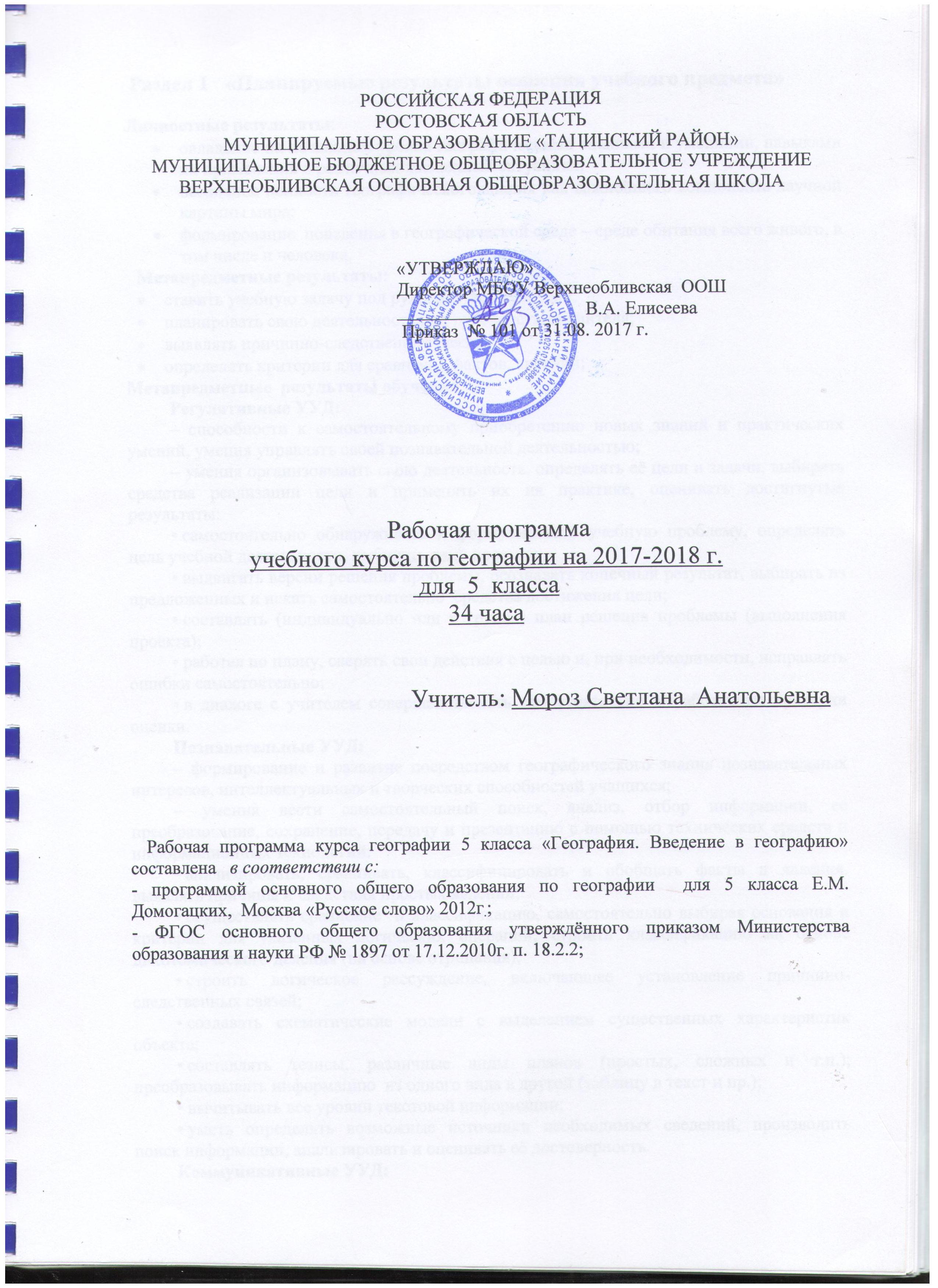 Раздел 1 «Планируемые результаты освоения учебного предмета»Личностные результаты:овладение на начальном уровне географическими знаниями и умениями, навыками их применения в различных жизненных ситуациях;осознание ценности географического знания как важнейшего компонента научной картины мира;формирование  поведения в географической среде – среде обитания всего живого, в том числе и человека.Метапредметные результаты:ставить учебную задачу под руководством  учителя;планировать свою деятельность под руководством учителя;выявлять причинно-следственные связи;определять критерии для сравнения фактов, явлений;Метапредметныерезультаты обученияРегулятивные УУД:– способности к самостоятельному приобретению новых знаний и практических умений, умения управлять своей познавательной деятельностью;– умения организовывать свою деятельность, определять её цели и задачи, выбирать средства реализации цели и применять их на практике, оценивать достигнутые результаты:•	самостоятельно обнаруживать и формулировать учебную проблему, определять цель учебной деятельности, выбирать тему проекта;•	выдвигать версии решения проблемы, осознавать конечный результат, выбирать из предложенных и искать самостоятельно  средства достижения цели;•	составлять (индивидуально или в группе) план решения проблемы (выполнения проекта);•	работая по плану, сверять свои действия с целью и, при необходимости, исправлять ошибки самостоятельно;•	в диалоге с учителем совершенствовать самостоятельно выработанные критерии оценки.Познавательные УУД:– формирование и развитие посредством географического знания познавательных интересов, интеллектуальных и творческих способностей учащихся;– умения вести самостоятельный поиск, анализ, отбор информации, ее преобразование, сохранение, передачу и презентацию с помощью технических средств и информационных технологий:•	анализировать, сравнивать, классифицировать и обобщать факты и явления.выявлять причины и следствия простых явлений;•	осуществлять сравнение  и классификацию, самостоятельно выбирая основания и критерии для указанных логических операций; строить классификацию на основе дихотомического деления (на основе отрицания);•	строить логическое рассуждение, включающее установление причинно-следственных связей;•	создавать схематические модели с выделением существенных характеристик объекта; •	составлять тезисы, различные виды планов (простых, сложных и т.п.); преобразовывать информацию  из одного вида в другой (таблицу в текст и пр.);•	вычитывать все уровни текстовой информации; •	уметь определять возможные источники необходимых сведений, производить поиск информации, анализировать и оценивать её достоверность.Коммуникативные УУД:•	самостоятельно организовывать учебное взаимодействие в группе (определять общие цели, распределять роли, договариваться друг с другом и т.д.).Учащийся должен уметь:- ставить учебную задачу под руководством учителя; планировать свою деятельность под руководством учителя; работать в соответствии с поставленной учебной задачей; работать в соответствии с предложенным планом; выделять главное, существенные признаки понятий;- участвовать в совместной деятельности; высказывать суждения, подтверждая их фактами;- искать и отбирать информацию в учебных и справочных пособиях, словарях; составлять описания объектов; составлять простой план; работать с текстом и нетекстовыми компонентами; оценивать работу одноклассников.Предметные результаты:формирование представлений о географической науке и ее роли в освоении планеты человеком;формирование представлений и основополагающих теоретических знаний о целостности и неоднородности Земли как планеты людей  в пространстве и во времени;овладение элементарными практическими умениями использования приборов  и инструментов для определения количественных и качественных характеристик компонентов географической среды;овладение основами картографической грамотности и использование географической карты как одного из «языков» международного общения;овладение основными навыками нахождения, использования и презентации географической информации; уметь составлять схему наук о природе;уметь составлять описание учебного кабинета географии;уметь составлять перечень источников географической информации, используемых на уроках;уметь организовывать наблюдение за погодой;уметь составлять сравнительную характеристику разных способов изображения земной поверхности;уметь составлять план кабинета географии;уметь определять с помощью компаса стороны горизонт;уметь обозначать на контурной карте маршруты путешествий, обозначать географические объекты;уметь составлять сводную  таблицу «Имена русских первопроходцев и мореплавателей на карте мира»;уметь организовывать фенологические  наблюдения в природе;уметь обозначать на контурной карте материки и океаны Земли;уметь обозначать на контурной карте крупнейшие государства материка.Раздел 1. Наука географияОбучающийся  научится(базовый уровень)Выявлять и знать объекты изучения естественных наук, в том числе географии.Распознавать отличия методов географических исследований.использовать различные источники географической информации (картографические, статистические, текстовые, видео- и фотоизображения, компьютерные базы данных) для поиска и извлечения информации, необходимой для решения учебных и практико-ориентированных задач;Обучающийся  получит возможность научиться (повышенный уровень)создавать письменные тексты и устные сообщения о использовании  географических методов.Раздел 2. — «Земля и ее изображения»Обучающийся научится(базовый уровень)Определять форму и размеры ЗемлиДавать определения понятиям: полюс, экватор, ориентированиеОбъяснять ,в каких видах движения участвует ЗемляДелать выводы об отличиях географической карты от глобусаОбъяснять, что такое стороны горизонтаОбучающийся получит возможность научиться (повышенный уровень)строить простые планы местности;моделировать географические объекты и явления при помощи компьютерных программ.ориентироваться на местности при помощи топографических карт и современных навигационных приборов.Раздел 3. «История географических исследований»Обучающийся  научится(базовый уровень)Объяснять результаты выдающихся географических открытий и путешествийОпределять причины и следствия географических путешествий и открытийОпределять и показывать на карте маршруты путешествийОписывать ход путешествийВыявлять особенности природы разных странДавать определение понятию «эпоха Великих географических исследований»Обучающийся получит возможность научиться (повышенный уровень)Прокладывать маршруты путешественников на контурной картеСоставлять мини-проекты путешествий;Раздел 4. «Путешествие по планете Земля»Обучающийся научится(базовый уровеньобъяснять географические особенности природы Мирового океанадавать определение понятий по темеобъяснять специфику распределения солености, температуры поверхностных воданализировать особенности взаимодействия океана и сушиопределять специфику природы и населения материковОбучающийся получит возможность научиться (повышенный уровень) выдвигать гипотезы о изменении свойств поверхностных вод;самостоятельно проводить по разным источникам информации исследование, связанное с изучением природы и населения.Раздел 5. «Природа Земли»Обучающийся научится(базовый уровень)Выделять, определять и объяснять отличия объектов природы друг от друга.Проводить наблюдения за объектами природы и природными явлениямиОпределять отличия оболочек Земли.Обучающийся получит возможность научиться (повышенный уровень)использовать знания о географических оболочках в повседневной жизни для сохранения здоровья и соблюдения норм экологического поведения в быту и окружающей среде;исследовать природу инструментально.Раздел 2.  «Содержание учебного предмета».Тема 1. Наука география (2 часа)Содержание темыГеография как наука. Предмет географии. Методы географических исследований: описательный, картографический. Космические методы. Источники географических знаний. Учебные понятияГеография, наука, метод, описательный метод, картографический метод, космический метод, источник географических знаний, картография.Персоналии Эратосфен, Генри Стенли.Основные образовательные идеи:География — древняя наука, которая остается актуальной и сейчас, поскольку она изучает законы взаимоотношения человека и природы.География располагает большим количеством разнообразных научно-исследовательских методов.Метапредметные умения: ставить учебную задачу под руководством  учителя;планировать свою деятельность под руководством учителя;выявлять причинно-следственные связи;определять критерии для сравнения фактов, явлений;выслушивать и объективно оценивать другого;уметь вести диалог, вырабатывая общее решение.Предметные уменияУмение объяснять:специфику географии как науки;специфики методов географических исследований.Умение определять:отличительные особенности географических методов исследования;рациональность использования источников географических знаний в конкретной учебной ситуации.Практические работы:Составление схемы наук о природе.Составление перечня источников географической информации, используемых на уроках.Организация наблюдений за погодой.Тема 2. Земля и её изображение (5 часов)Содержание темыПервые представления о форме Земли. Доказательства шарообразности Земли. Опыт Эратосфена. Форма, размеры и движение Земли. Глобус — модель Земного шара. Географическая карта и план местности.  Физическая карта мира. Аэрофотоснимки. Космические снимки. Компас. Ориентирование на местности.           Учебные понятияПлоскость, шар, окружность Земного шара,эллипсоид, полярный радиус, экваториальный радиус, суточное (осевое) движение Земли, годовое (орбитальное) движение Земли, глобус, модель, географическая карта, физическая карта, топографическая карта, план местности, аэрофотоснимок, космический снимок, ориентирование, стороны горизонта, компас, румбы, сутки, год, високосный год, полюс, экватор.               ПерсоналииПифагор, Аристотель, Исаак Ньютон.           Основные образовательные идеиПредставления об истинных форме и размерах Земли складывались в течение долгого времени.Форма и движение Земли во многом определяют особенности ее природы.Картографические изображения земной поверхности – величайшие изобретения человечества.Метапредметные умения: ставить учебную задачу под руководством  учителя;планировать свою деятельность под руководством учителя;выявлять причинно-следственные связи;определять критерии для сравнения фактов, явлений;выслушивать и объективно оценивать другого;уметь вести диалог, вырабатывая общее решение.Предметные уменияУмение объяснять:особенности формы и размеров Земли;свойства географической карты и плана местности;географические следствия вращения Земли;Умение определять:отличительные особенности изображений земной поверхности;направления на карте и плане;стороны горизонта.Практические работы: Составление сравнительной характеристики разных способов изображения земной поверхности.Определение с помощью компаса сторон горизонта.Тема 3. История географических открытий (14 часов)Содержание темыПутешествия первобытного человека. Экспедиция Тура Хейердала на «Кон-Тики». Плавания финикийцев вокруг Африки. География Древней Греции. Путешествие Пифея. Географические открытия викингов. Путешествие Марко Поло. Хождение за три моря. Жизнь деятельность Христофора Колумба. Первое кругосветное плавание. Поиски Неизвестной Южной Земли. Русские путешественники и мореплаватели на северо-востоке Азии. Русские кругосветные экспедиции. Открытие Антарктиды.Учебные понятияПутешествие, экспедиция, викинги, норманны, варяги, морской путь, Эпоха Великих географических открытий, часть света, кругосветное плавание, Неизвестная Южная Земля, казаки, айсберг.ПерсоналииТур Хейердал, Нехо, Геродот, Пифей, Эрик Рауди (Рыжий), Лейв Счастливый, Марко Поло, Рустичано, Хубилай, Афанасий Никитин, Генрих Мореплаватель, БартоломеуДиаш, Васко да Гама, Христофор Колумб, Изабелла Кастильская, АмеригоВеспуччи, Фернан Магеллан, Хуан Себастьян Элькано, Луис де Торрес, Абель Тасман, Джеймс Кук, Семён Дежнёв, Витус Беринг, Алексей Ильич Чириков, Иван Федорович Крузенштерн, Юрий Федорович Лисянский, ФаддейФаддеевич Беллинсгаузен, Михаил Петрович Лазарев.Основные образовательные идеиИзучение поверхности Земли — результат героических усилий многих поколений людей.Метапредметные умения: ставить учебную задачу под руководством  учителя;планировать свою деятельность под руководством учителя;выявлять причинно-следственные связи;определять критерии для сравнения фактов, явлений;выслушивать и объективно оценивать другого;уметь вести диалог, вырабатывая общее решение.Предметные уменияУмение объяснять:результаты выдающихся географических открытий и путешествий;влияние путешествий на развитие географических знаний.Умение определять:причины и следствия географических путешествий и открытий;маршруты путешествийПрактические работы: Обозначение на контурной карте маршрутов путешествий, обозначение географических объектов.Составление сводной таблицы «Имена русских первопроходцев и мореплавателей на карте мира».Тема 4. Путешествие по планете Земля (11 часов)Содержание темыМировой океан и его части. Характеристика океанов. Моря и их виды. Движения воды в океане. Течения. Взаимодействие океана с атмосферой и сушей. Значение Мирового океана для природы и человека. Особенности природы и населения материков Земли.        Учебные понятияМировой океан, море, залив, пролив, окраинное, внутреннее и межостровное море, волна, течение, условия обитания, среда обитания, живой мир, нефть, газ, каменный уголь, руды, тундра, степь, землетрясение, водопад, планктон, ледник, научно-исследовательская станция.Основные образовательные идеиМировой океан играет огромную роль в формировании природы Земли.Природа каждого материка уникальна.Метапредметные умения: ставить учебную задачу под руководством  учителя;планировать свою деятельность под руководством учителя;выявлять причинно-следственные связи;определять критерии для сравнения фактов, явлений;выслушивать и объективно оценивать другого;уметь вести диалог, вырабатывая общее решение.Предметные уменияУмение объяснять:географические особенности природы и населения материков и океанов;особенности взаимодействия океана и суши;значение Мирового океана.Умение определять:специфику природы и населения материков;характер взаимного влияния Мирового океана и суши друг на друга.Практические работы: Обозначение на контурной карте материков и океанов Земли.Обозначение на контурной карте крупнейших государств материка.Тема 5. Природа Земли (2 часа)Содержание темыЧто такое природа. Природные объекты. Географическая оболочка Земли и ее части: литосфера, атмосфера, гидросфера и биосфера.       Учебные понятияПрирода, объекты природы, литосфера, атмосфера, гидросфера, биосфера, географическая оболочка.Основные образовательные идеи:Природа Земли — сложное сочетание разнообразных природных объектов.Природные оболочки взаимосвязаны и образуют географическую оболочку или природу Земли.Метапредметные умения: ставить учебную задачу под руководством  учителя;планировать свою деятельность под руководством учителя;выявлять причинно-следственные связи;определять критерии для сравнения фактов, явлений;выслушивать и объективно оценивать другого;уметь вести диалог, вырабатывая общее решение.Предметные уменияУмение объяснять:особенности оболочек Земли;специфику географической оболочки.Умение определять:отличия природных объектов;отличия оболочек Земли.Практические работыОрганизация фенологических наблюдений в природе.Раздел 3  «Тематическое планирование»\Календарно-тематическое планирование по географии 5 класса№ п/пРазделы, темыКоличество часов1Тема 1. Наука география 22Тема 2. Земля и ее изображение 53Тема 3. История географических открытий 144Тема 4. Путешествие по планете Земля 115Тема 5. Природа Земли 26Итого:34ДатаДатаДата№ урокаТема урокаТема урокаПланируемые результаты (в соответствии с ФГОС)Планируемые результаты (в соответствии с ФГОС)Планируемые результаты (в соответствии с ФГОС)Характеристика основных видов деятельности учащихся.  Форма контроляДомашнее задание.Домашнее задание.Домашнее задание.Домашнее задание.ДатаДатаДата№ урокаТема урокаТема урокаМетапредметные  –                  регулятивные (Р),  познавательные (П), коммуникативные (К).Характеристика основных видов деятельности учащихся.  Форма контроляДомашнее задание.Домашнее задание.Домашнее задание.Домашнее задание.планпланФакт.№ урокаТема урокаТема урокаМетапредметные  –                  регулятивные (Р),  познавательные (П), коммуникативные (К).Характеристика основных видов деятельности учащихся.  Форма контроляДомашнее задание.Домашнее задание.Домашнее задание.Домашнее задание.планпланФакт.№ урокаТема урокаТема урокаличностныеПредметные.Характеристика основных видов деятельности учащихся.  Форма контроляДомашнее задание.Домашнее задание.Домашнее задание.Домашнее задание.          I. Наука география.          I. Наука география.          I. Наука география.          I. Наука география.          I. Наука география.          I. Наука география.          I. Наука география.          I. Наука география.          I. Наука география.          I. Наука география.          I. Наука география.          I. Наука география.          I. Наука география.          I. Наука география.04.0904.091.1.Что такое география. Что такое география. Проявляет интерес к выполнению различных заданий, к предметуВыявлять и знать объекты изучения естественных наук, в том числе географии.Знать основные правила работы в кабинете географииР-Определяет  цель учебной деятельности П-Умеет выделять и акцентировать ключевые мысли в тексте, составлятьпростой и сложный план текста К-Умеет  слушать, не перебивая. Умеет вести диалогПрактическая работа.Составить схему наук о природе. Рассказ, объяснение, работа с картой и учебником.§1. Вести дневник наблюдений за погодой.§1. Вести дневник наблюдений за погодой.§1. Вести дневник наблюдений за погодой.§1. Вести дневник наблюдений за погодой.11.0911.092.2Методы географических исследований.Методы географических исследований.Умеет добиваться успехов и результатов в учебных ситуациях, умение доводить дело до концаДавать определение понятию картография.Называть  методы географических исследованийЗемли.Распознавать отличии методов географических исследований. Выявлять источники географических знаний.Р-Умеет называть свои ошибки, самооценкаП- Знакомство с разными способами получения и представления информации (вербальным, графическим, аналитическим)К- Умеет аргументировать свою позицию, приводит в подтверждение факты и убеждать другого человекаПрактическая работа.Составление описания учебного кабинета географии2.Проект «Организация наблюдений за погодой»3.Решение тестовых заданий§2. Составить список источников информации.§2. Составить список источников информации.§2. Составить список источников информации.§2. Составить список источников информации.                                                                                    Раздел.       II. Земля и её изображение..                                                                                      Раздел.       II. Земля и её изображение..                                                                                      Раздел.       II. Земля и её изображение..                                                                                      Раздел.       II. Земля и её изображение..                                                                                      Раздел.       II. Земля и её изображение..                                                                                      Раздел.       II. Земля и её изображение..                                                                                      Раздел.       II. Земля и её изображение..                                                                                      Раздел.       II. Земля и её изображение..                                                                                      Раздел.       II. Земля и её изображение..                                                                                      Раздел.       II. Земля и её изображение..                                                                                      Раздел.       II. Земля и её изображение..                                                                                      Раздел.       II. Земля и её изображение..                                                                                      Раздел.       II. Земля и её изображение..                                                                                      Раздел.       II. Земля и её изображение..  18.0918.093.13.1От плоской Земли к земному шаруСпособность устанавливать связь между целью учебной деятельности и ее мотивомОпределять какую форму имеет Земля. Объяснять эволюцию знаний о форме Земли. Приводить доказательства шарообразности Земли.Р-Определяет последовательность промежуточных целей с учетом конечного результатаП- Развивает исследовательские учебные действияК-Умеет с достаточной полнотой и точностью выражать свои мыслиПроделать опыт по получению тени Устный опрос.Проделать опыт по получению тени Устный опрос.§ 3. Задания в рабочей тетради (р/т)§ 3. Задания в рабочей тетради (р/т)§ 3. Задания в рабочей тетради (р/т)§ 3. Задания в рабочей тетради (р/т)25.0925.094.24.2Форма, размеры и движения ЗемлиОтветственность при выполнении заданийДавать определение понятиям: полюс,  экватор.  Объяснять в каких видах движения участвует Земля, и каковы географические следствия этих движений, Знать, кто такой Исаак Ньютон и какой вклад в географическую науку он внес. Знать  размеры Земли.Р-Определяет степень успешности выполнения своей работы и работы других учеников  П-Планирует свою деятельность под руководством учителя; К-Выслушивает и объективно оценивает другого; умеет вести диалог, вырабатывает общее решениеУстный опрос. Рассказ, объяснение, работа с картой и учебником. Определять направления по компасу. Выявлять на глобусе и карте полушарий элементы градусной сетки, показывать полушария Земли§4.  . Задания в рабочей тетради (р/т)§4.  . Задания в рабочей тетради (р/т)§4.  . Задания в рабочей тетради (р/т)§4.  . Задания в рабочей тетради (р/т)02.105.35.3Глобус  и картаПроявляет интерес к выполнению различных заданий, к получению конкретных результатовДавать определение глобусу как модели Земли, и объяснять каковы его особенности.Выявлять особенности различных фотографических изображений поверхности ЗемлиР-Умеет  приводить аргументыП-Выявляет причинно-следственные связи;чтение карт, космических и аэрофотоснимков, статистических материалов. Речевая культураК-Умеет взаимодействовать  с окружающими, выполняя разные социальные ролиСоставить сравнительные характеристики разных способов изображения земной поверхности. ТПрактическая  работа:Составление сравнительной характеристики разных способов изображения земной поверхности.Составить сравнительные характеристики разных способов изображения земной поверхности. ТПрактическая  работа:Составление сравнительной характеристики разных способов изображения земной поверхности.§5. Задания в рабочей тетради (р/т)§5. Задания в рабочей тетради (р/т)§5. Задания в рабочей тетради (р/т)§5. Задания в рабочей тетради (р/т)09.106.46.4Ориентирование на местности  на территории школыПроявляет ответственность при выполнении заданийДавать определение понятию: ориентирование. Объяснять, что такое стороны горизонта и какие они бывают. Делать вывод о назначении компаса. Формулировать алгоритм работы с нимР-Составляет план выполнения данного задания под руководством учителяП-Определяет направления по компасу. Изучает строение компаса. К-Работает в группе, оценивает совместные действияПрактическая работаОпределение с помощью компаса сторон горизонтанаправлений расположения объек-тов (на местностиПрактическая работаОпределение с помощью компаса сторон горизонтанаправлений расположения объек-тов (на местности§6. Повторить     §6. Повторить     §6. Повторить     §6. Повторить     16.107.57.5Коррекция знаний по теме раздела «Земля и ее изображение»Проявляет интерес к выполнению разных заданийВыделять существенные признаки и особенности географических объектов и явлений по теме раздела. Объяснять особенности формы и размеров Земли,свойства географической карты и плана местности,географические следствия вращений Земли.Р- Контролирует, корректирует и оцениваетП- Умеет использовать географическую информацию для решения заданийУмеет планировать свое речевое поведениеК-Выслушивает и объективно оценивает другого;умеет вести диалог, вырабатывает общее решение.Контрольное тестирование по теме: «Земля и её изображение».Контрольное тестирование по теме: «Земля и её изображение».  Повторить     §§3 – 6.  Повторить     §§3 – 6.  Повторить     §§3 – 6.  Повторить     §§3 – 6.Тема 3. История географических открытий.Тема 3. История географических открытий.Тема 3. История географических открытий.Тема 3. История географических открытий.Тема 3. История географических открытий.Тема 3. История географических открытий.Тема 3. История географических открытий.Тема 3. История географических открытий.Тема 3. История географических открытий.Тема 3. История географических открытий.Тема 3. История географических открытий.Тема 3. История географических открытий.Тема 3. История географических открытий.Тема 3. История географических открытий.23.108.18.1По следам путешественников каменного векаУмеет вести диалог, вырабатывает  общеерешениеОбъяснять результаты выдающихся географических открытий. Определять причины и следствиягеографических путешествий и открытий. Определять и показывать на карте маршруты путешествий. Р-Определяет  цель учебной деятельности  и строит действия  в соответствии с цельюП-Самостоятельно  ведет  поиск информации для решения задачиК-Аргументирует  свою позицию, приводит фактыНа к/ к нанести объекты и  путь Тура Хейердала. Оценка заданий практикума§7.Подписать на контурной карте все объекты, упомянутые в тексте§7.Подписать на контурной карте все объекты, упомянутые в тексте§7.Подписать на контурной карте все объекты, упомянутые в тексте§7.Подписать на контурной карте все объекты, упомянутые в тексте13.119.29.2Путешественники древностиВыявляет причинно-следственные  связи;Выявлять причины и следствия географических путешествий и открытий, умение работать с картографическими источниками географической информации. Описывать ход путешествияфиникийцев.Р-Определяет степень успешности выполнения своей работы и одноклассниковП-Умеет выделять и акцентировать ключевые мысли в тексте, составлять простой и сложный план текстаК- Умеет передавать содержание в сжатом виде.На к/к подписать географические объекты,   заполнить таблицу §8. Составить простой план параграфа.§8. Составить простой план параграфа.§8. Составить простой план параграфа.§8. Составить простой план параграфа.20.1110.310.3Путешествия морских народовПланирует свою деятельность под руководством учителя;Описывать географические открытия, совершенные викингами.Выявлять особенности природы, характерные для Исландии и Гренландии.Объяснять, почему викингов не считают первооткрывателями АмерикиР-Выполняет действия по задуманному плануП-Умеет  называть существенные признаки объектов и явлений, работает с текстом и атласомК-Умеет  брать на себя инициативу в организации совместных действийВ тетради заполнить таблицусоставлять краткую географическую характеристику территорий, самостоятельный поиск информации§9. Составить рассказ о жизни и путешествии Марко Поло.§9. Составить рассказ о жизни и путешествии Марко Поло.§9. Составить рассказ о жизни и путешествии Марко Поло.§9. Составить рассказ о жизни и путешествии Марко Поло.27.1111.411.4Первые европейцы на краю АзииИмеет представление о других культурах, религиях, языкахОпределять и показывать на карте маршруты путешествий. Составлять описания событий по теме урока. Объяснять причины поиска европейцами пути в КитайР-Умеет объяснять, что сделал правильно, что сделал неправильно, и приводит аргументыП-Умеет  выделять и акцентировать ключевые мысли в тексте, составлять простой и сложный план текстаК-Умеет аргументировать свою позицию, приводить в подтверждение факты и убеждать другого человекаОбозначить  нак/ к маршрут путешествий,  географические объекты. Фронтальный устный опрос. Составление описания путешествия Марко Поло по ключевым словам параграфа.§10 Вести дневник§10 Вести дневник§10 Вести дневник§10 Вести дневник04.1212.512.5Хождение за три моряПроявляет интерес к выполнению различных заданий, к получению конкретных результатовСоставлять описание о жизни и деятельности Афанасия Никитина. Выявлять и показывать на карте географические объекты, связанные с путешествием Афанасия Никитина.Объяснять причины путешествия Афанасия Никитина ИндиюР-Умеет  пользоваться критериями  в ходе оценки и самооценкиП-Умеет  называть существенные признаки объектов и явлений Представляет информацию в виде таблиц, схем, опорного конспекта, в том числе с применением средств ИКТ. К-Умеет  критически относиться к своей позиции и признавать свою неправотуНа к/к указать географические объекты. Рассказ, объяснение, работа с картой и учебником.Практическая работа:Обозначение на контурной карте маршрутов путешествий, обозначение географических объектов.§11. Задания в рабочей тетради (р/т)§11. Задания в рабочей тетради (р/т)§11. Задания в рабочей тетради (р/т)§11. Задания в рабочей тетради (р/т)11.12.13.613.6Морской путь в ИндиюЗнает   и  умеет адекватно оценивать свои сильные и слабые стороныОпределять и показывать на карте маршруты путешествий. Давать определение понятию «Эпоха Великих географических открытий». Объяснять значение прокладки морского  пути  в Индию.Составлять описание жизни и деятельности БартоломеуДиаша и Васко да Гама.Р-Оценивает  свои силы и возможности для выполнения заданийП-Развивает навыки  выбора данной информации из Интернета и текста учебника для сообщенияК-Умеет передавать содержание в сжатом, выборочном или развёрнутом видеРассказ, объяснение, работа с картой и учебником.§12. Задания в рабочей тетради (р/т)§12. Задания в рабочей тетради (р/т)§12. Задания в рабочей тетради (р/т)§12. Задания в рабочей тетради (р/т)18.1214.714.7Открытие АмерикиПроявляет интерес к выполнению различных заданий, к получению конкретных результатовОпределять и наносить на карту маршруты путешествий Христофора Колумба. Формулировать вывод о значении открытия Америки. Составлять описание жизни и деятельности Христофора Колумба и  АмеригоВеспуччи.Р-Осуществляет действия: самонаблюдение, самоконтроль, самооценку П-Развивает смысловое чтениеК-Умеет излагать свое мнение и аргументировать свою точку зрения и оценку событийРабота по картам атласа и в к/к. В тетрадь выписать географические объектыс информацией. Комбинированный опрос  (устное и письменное)§13  . Задания в рабочей тетради (р/т)§13  . Задания в рабочей тетради (р/т)§13  . Задания в рабочей тетради (р/т)§13  . Задания в рабочей тетради (р/т)25.1215.815.8Первое кругосветное плаваниеРазвивает эстетические чувстваВыяснять причины организации кругосветного плавания. Составлять описание о жизни и деятельности Фернана Магеллана и Хуана Себастьяна Элькано.Р-Определяет  цель учебной деятельности, проектировать маршрут преодоления затруднений в обучении через включение в новые виды деятельности.П-Умеет  называть существенные признаки объектов и явленийК-Умеет  задавать вопросы , слушать, не перебивая Работа по картам атласа и в к/к«Обозначение на контурной карте маршрута путешествия, обозначение географических объектов».§ 14. Задания в рабочей тетради (р/т)§ 14. Задания в рабочей тетради (р/т)§ 14. Задания в рабочей тетради (р/т)§ 14. Задания в рабочей тетради (р/т)15.0116.916.9Коррекция знаний по теме раздела  «Эпоха Великих географических открытий»Знает  и  умеет адекватно оценивать свои сильные и слабые стороныЗнать: факты истории географических открытий; номенклатуру, понятия по теме «Эпоха Великих географических открытий»Р-Умеет  исправлять ошибки при повторном выполнении заданияП-Выполняет письменные задания разного характератестированиеПодписать на контурной карте мираПодписать на контурной карте мираПодписать на контурной карте мираПодписать на контурной карте мира22.0117.1017.10Открытие Южного материкаВыявляет причинно-следственные  связи Формулировать высказывания о причинах использования названия «Неизвестная Южная Земля».Объяснять, почему Австралия долгое время оставалась неизвестной землёй.Составлять описание об открытии Австралию и особенностях животного мира материкаР-Выполняет действия  по плануП-Развивает исследовательские учебные действия К-Умеет оценивать совместные действия и свой вклад в  нихБеседа, сообщения.Учебное исследование по картам.§15. Завершить работу по заполнению таблицы §15. Завершить работу по заполнению таблицы §15. Завершить работу по заполнению таблицы §15. Завершить работу по заполнению таблицы 29.0118.1118.11Поиски Южной земли продолжаютсяМожет рассказать, что ему интересно в данном материале темыЗнать: цель второй экспедиции Д. Кука; проливы, островаУметь: работать с картосхемами, систематикой, дополнительной информацией.Р-Умеет объяснить, что сделал правильно, что сделал неправильно, и привести аргументыП-Умеет сравнивать объекты по существенным признакам  Умеет  из отдельных деталей сложить целостный объект Умеет  найти в действиях причину (из-за чего, почему) и следствие (поэтому, из-за этого)К- Умеет аргументировать свою позицию, приводить в подтверждение фактыРабота по картам атласа, в к/к, заполнить таблицуСоставление сводной таблицы «Имена русских первопроходцев и мореплавателей на карте мира»§ 16. Нанести на контурную карту Антарктиды путь экспедиции Беллинсгаузена и Лазарева.§ 16. Нанести на контурную карту Антарктиды путь экспедиции Беллинсгаузена и Лазарева.§ 16. Нанести на контурную карту Антарктиды путь экспедиции Беллинсгаузена и Лазарева.§ 16. Нанести на контурную карту Антарктиды путь экспедиции Беллинсгаузена и Лазарева.05.0219.1219.12Русские путешественники. Проявляет интерес к выполнению различных заданий, к получению конкретных результатов.Знает исторические события в развитии географии края Знать: русских путешественников в исследовании Земли; имена первопроходцев своего краяУметь: анализировать картографический материал, систематизировать знания в таблице Р-Умеет вырабатывать критерии оценки и определять степень успешности выполнения своей работы и работы других учеников  П-Умеет назвать существенные признаки объектов и явлений Представляет информацию в виде таблицы, картосхемыК-Умеет передать содержание в сжатом, выборочном или развёрнутом видеЗадания  с использованием карт атласа, текста и таблицы Составление сводной таблицы «Имена русских первопроходцев и мореплавателей на карте мира»§ 17. Завершить работу по заполнению таблицы§ 17. Завершить работу по заполнению таблицы§ 17. Завершить работу по заполнению таблицы§ 17. Завершить работу по заполнению таблицы12.0220.1320.13Вокруг света под русским флагомРазвивает чувства сопричастности и гордости за свою Родину, народ и историю, осознает свою ответственность за общее благополучие;Знать: кто из российских мореплавателей совершил первое кругосветное плавание; кто открыл Антарктиду?; понятияУметь: решать аналитические задачи, дискуссироватьР:самостоятельно выделять и формулировать познавательную цель, искать и выделять необходимую информацию.П-Умеет выделять и акцентировать ключевые мысли в тексте, составлять простой и сложный план текстаК-Умеет  критически относиться к своей позиции и признавать свою неправотуАнализ путешествий, ответить на проблемные вопросы. Устный опрос.Эвристическая беседа с использованием карт атласа.§ 18. Нанести на контурную карту путь экспедиции Беллинсгаузена и Лазарева.§ 18. Нанести на контурную карту путь экспедиции Беллинсгаузена и Лазарева.§ 18. Нанести на контурную карту путь экспедиции Беллинсгаузена и Лазарева.§ 18. Нанести на контурную карту путь экспедиции Беллинсгаузена и Лазарева.19.0221.1421.14Коррекция  знаний по теме раздела «История географических открытий»Проявляет интерес к выполнению различных заданий, к получению конкретных результатовЗнать: факты истории географических открытий; номенклатуру, понятия по разделу «История географических открытий»Р-Умеет вырабатывать критерии оценки и определять степень успешности выполнения своей работы и работы других учеников  П-Создает модели с выделением существенных характеристик объекта и представлением их в пространственно-графической или знаково-символической форме; Речевая культураК- Умеет аргументировать свою позицию, приводить в подтверждение факты и убеждать другого человекаСоставление сводной таблицы «Имена русских первопроходцев и мореплавателей на карте мира».Контрольное тестирование по теме: «История географических открытий»Повторить.§ § 7-18,учить таблицу, картаПовторить.§ § 7-18,учить таблицу, картаПовторить.§ § 7-18,учить таблицу, картаПовторить.§ § 7-18,учить таблицу, картаТема 4. Путешествие по планете ЗемляТема 4. Путешествие по планете ЗемляТема 4. Путешествие по планете ЗемляТема 4. Путешествие по планете ЗемляТема 4. Путешествие по планете ЗемляТема 4. Путешествие по планете ЗемляТема 4. Путешествие по планете ЗемляТема 4. Путешествие по планете ЗемляТема 4. Путешествие по планете ЗемляТема 4. Путешествие по планете ЗемляТема 4. Путешествие по планете ЗемляТема 4. Путешествие по планете ЗемляТема 4. Путешествие по планете ЗемляТема 4. Путешествие по планете Земля26.0222.122.1Мировой океан и его частиУмеет добиваться успехов и результатов в учебных ситуациях, умеет доводить дело до концаЗнать: что такоеМировой океан и его части; понятияУметь: составлять краткую географическую характеристику природным объектам; работать с картами атласаР-Оценивает свои силы и возможности  для выполнения заданийП- Преобразовывает модели с целью выявления общих законовК-Умеет распределять функции и роли в совместной деятельности; осуществлять взаимный контроль в совместной деятельностиРабота с картами атласа, записи в тетради, заполнение таблицы, работа в к/к. Беседа, практические задания§19, ответы на вопросы.§19, ответы на вопросы.§19, ответы на вопросы.§19, ответы на вопросы.05.0323.223.2Значение Мирового океана для природы и человекаПроявляет ответственность, обязательность при выполнении заданийОбъяснить: «Океан – кормилец человечества»Знать: кто живет в Мировом океане?, значение океана для человека; условия обитания Уметь: выступать с использованием презентации, работать с картографическим материалом.Р: применять методы информационного поиска, в т.ч. с помощью компьютерных средств.П-Умеет выделять и акцентировать ключевые мысли в тексте, составлятьпростой и сложный план текста Уровень речевой культуры К-Умеет  излагать свое мнение и аргументировать свою точку зрения и оценку событийРассказ, объяснение, работа с картой и учебником. Практические работы: Обозначение на контурной карте  океанов Земли.20, ответы на вопросы с.106.20, ответы на вопросы с.106.20, ответы на вопросы с.106.20, ответы на вопросы с.106.12.0325.425.4Путешествие по ЕвразииЗнает и может рассказать, что ему интересно при изучении  данной темыЗнать: природу материка, его размеры  географическое положение, о природных «рекордсменах» материкаУметь: составлять краткую характеристику территорий на основе разнообразных источников географической информацииР-Развивает исследовательские учебные действияП-Создает модели с выделением существенных характеристик объекта и представлением их в пространственно-графической или знаково-символической формеК-Владеет монологической и диалогической формами речи, умеет излагать свое мнение и аргументировать свою точку зрения и оценку событийРабота на к/к, заполнить Обозначение на контурной карте крупнейших государств Евразии. Устный опрос§21, задание «От теории к практике§21, задание «От теории к практике§21, задание «От теории к практике§21, задание «От теории к практике19.0326.526.5 Путешествие по АфрикеЗнает основные принципы и правила отношения к природе,Знать: особенности природы Африки, закономерности изменения природы на материкеУметь: проводить исследовательские действия, развивать навыки работы с информациейР-Умеет объяснить, что сделал правильно, что сделал неправильно, и привести аргументы.П-Умеет сравнивать объекты по существенным признакам Умеет из отдельных деталей сложить целостный объект  Умеет  найти в действиях причину (из-за чего, почему) и следствие (поэтому, из-за этого)К-Умеет  критически относиться к своей позиции и признавать свою неправотуРабота  с картами атласа, указать объекты  в к/к индивидуальная работа по заполнению контурных картСоставление таблицы «Особенности живой природы Африки»§22, задание «От теории к практике»§22, задание «От теории к практике»§22, задание «От теории к практике»§22, задание «От теории к практике»09.0427.627.6 Путешествие по Северной АмерикеЗнает основные исторические события развития АмерикиЗнать: особенности природы и населения Северной Америки, понятия, объектыУметь: работать с заданиями разного уровня, самостоятельно работать с картами атласа, делать выводыР-Составляет план выполнения учебной задачи  и  выполняет действия  по задуманному плануП-Самостоятельно ищет в различных источниках информацию, обрабатывает ее по критериям и делать выводыК-Умеет сотрудничать: определяет общую цель, пути ее достижения; распределяет функции и роли  в совместной деятельности;Работа  с картами атласа, указать объекты  в к/к .Устный опрос, оценивание презентации Обозначение на контурной карте крупнейших государств материка§23, пр.раб. доделать§23, пр.раб. доделать§23, пр.раб. доделать§23, пр.раб. доделать16.0428.728.7Путешествие по Южной АмерикеУмеет строить  позитивные  отношения с одноклассникамиЗнать: чем знаменита Южная Америка, об уникальных растениях и животных; понятия, объекты Р-Умеет вырабатывать критерии оценки и определять степень успешности выполнения своей работы и работы других учеников  П-Развивает смысловое чтение, выстраивает речевые высказывания и составляет  текст в устной и письменной формахК- Выполняет порученную групповую роль и обязанностиОценивает совместные действия и свой вклад к них.Работа по картам атласа и к/к, номенклатура индивидуальная работа по заполнению контурных картОбозначение на контурной карте крупнейших государств материка§24, ответы на вопросы§24, ответы на вопросы§24, ответы на вопросы§24, ответы на вопросы23.0429.829.8 Путешествие по АвстралииЗнает или имеет представление о других культурах, религиях, языкахЗнать: где расположена Австралия, какие месяцы холодные, а какие теплые, кто живет в Австралии; понятияР-Демонстрирует эмоциональную выдержанность в ситуации успеха/неуспехаПонимает причины своего неуспеха и находит способы выхода из этой ситуацииП-Развивает смысловое чтение, выстраивает речевые высказывания и составляет  текст в устной и письменной формахК-Умеет спорить без агрессииЗаканчивает спор взаимным согласием.Работа в к/к, выписать географические объекты из текста учебника,Практическая работа «Обозначение на контурной карте океанов и морей, омывающих материк»§25, ответы на вопросы§25, ответы на вопросы§25, ответы на вопросы§25, ответы на вопросы07.0530.930.9Путешествие по АнтарктидеПроявляет интерес к выполнению различных заданий, к получению конкретных результатовЗнать: почему в Антарктиде холодно, кто живет на Южном полюсе; понятияУметь: находить и применять географическую информацию, включая карты, статистический материал, ресурсы ИнтернетаР-Осуществляет действия: самонаблюдение, самоконтроль,самооценкуП-Развивает исследовательские учебные действия. Самостоятельно ищет и выделяет нужную информациюК-Умеет взаимодействовать с окружающими, выполняя разные социальные ролиВыполнениеитоговое задание по теме раздела. Письменные задания разного характера индивидуальная работа по заполнению контурных картСоставление перечня научно-исследовательских антарктических станций§26, нанести на к/к геогр. объекты параграфа§26, нанести на к/к геогр. объекты параграфа§26, нанести на к/к геогр. объекты параграфа§26, нанести на к/к геогр. объекты параграфа14.0531.1031.10Коррекция знанийпо теме раздела «История географических открытий».Объяснять особенности природы и населения материков. Определять специфику природы и населения материков по тексту и картам. Называть и показывать на карте географические объектыУмение работать с различными источниками информации. Выделять главное в тексте. Структурировать учебный материал. Готовить сообщения и презентацииЭвристическая беседа с использованием карт атласа.Географический диктант на контурной карте. Составление таблицы «Географическая номенклатура матери ков Земли»,Индивидуальные задания.Индивидуальные задания.Индивидуальные задания.Индивидуальные задания.Тема 5. Природа Земли Тема 5. Природа Земли Тема 5. Природа Земли Тема 5. Природа Земли Тема 5. Природа Земли Тема 5. Природа Земли Тема 5. Природа Земли Тема 5. Природа Земли Тема 5. Природа Земли Тема 5. Природа Земли Тема 5. Природа Земли Тема 5. Природа Земли Тема 5. Природа Земли Тема 5. Природа Земли 21.0533.133.11.Что такое природа? Оболочки Земли Знает основные принципы и правила отношения к природе.Осознание ответственности человека за общее благополучие. Знать: что такое природа, объекты природыУметь: применять разнообразные источники географической информации для проведения наблюдений за природными объектамиР-Изучает явления в природе  на основе субъективного наблюденияП-Умеет выстраивать речевые высказывания и составляет тексты в устной и письменной формах. Называет существенные признаки объектов и явленийК-Умеет аргументировать свою позицию, приводить в подтверждение факты и убеждать другого человека Умеет передавать содержание в сжатом, выборочном или развёрнутом видеПрактическая  работаОрганизация фенологических наблюдений в природе.Практическая  работаОрганизация фенологических наблюдений в природе.Практическая  работаОрганизация фенологических наблюдений в природе.Практическая  работаОрганизация фенологических наблюдений в природе.§27, оформить практическую работу28.0534.234.2Коррекция знаний по курс « Введение в географию».К-искать и отбирать информацию в учебных и справочных пособиях, словарях; составлять описания объектов; составлять простой план; работать с текстом и нетекстовыми компонентами; оценивать работу одноклассников.•составлять тезисы, различные виды планов (простых, сложных и т.п.); преобразовывать информацию  из одного вида в другой (таблицу в текст и пр.);П-	вычитывать все уровни текстовой информации; •уметь определять возможные источники необходимых сведений, производить поиск информации, анализировать и оценивать её достоверностьСОГЛАСОВАНОПротокол заседанияметодического объединенияестественно – математического циклаМБОУ Верхнеобливская ООШот 31.08. 2017 года     №1          Мороз С.А.(руководитель ШМО)СОГЛАСОВАНОЗаместитель директора по УВРКисленко Г.А.   31.08. 2017  года